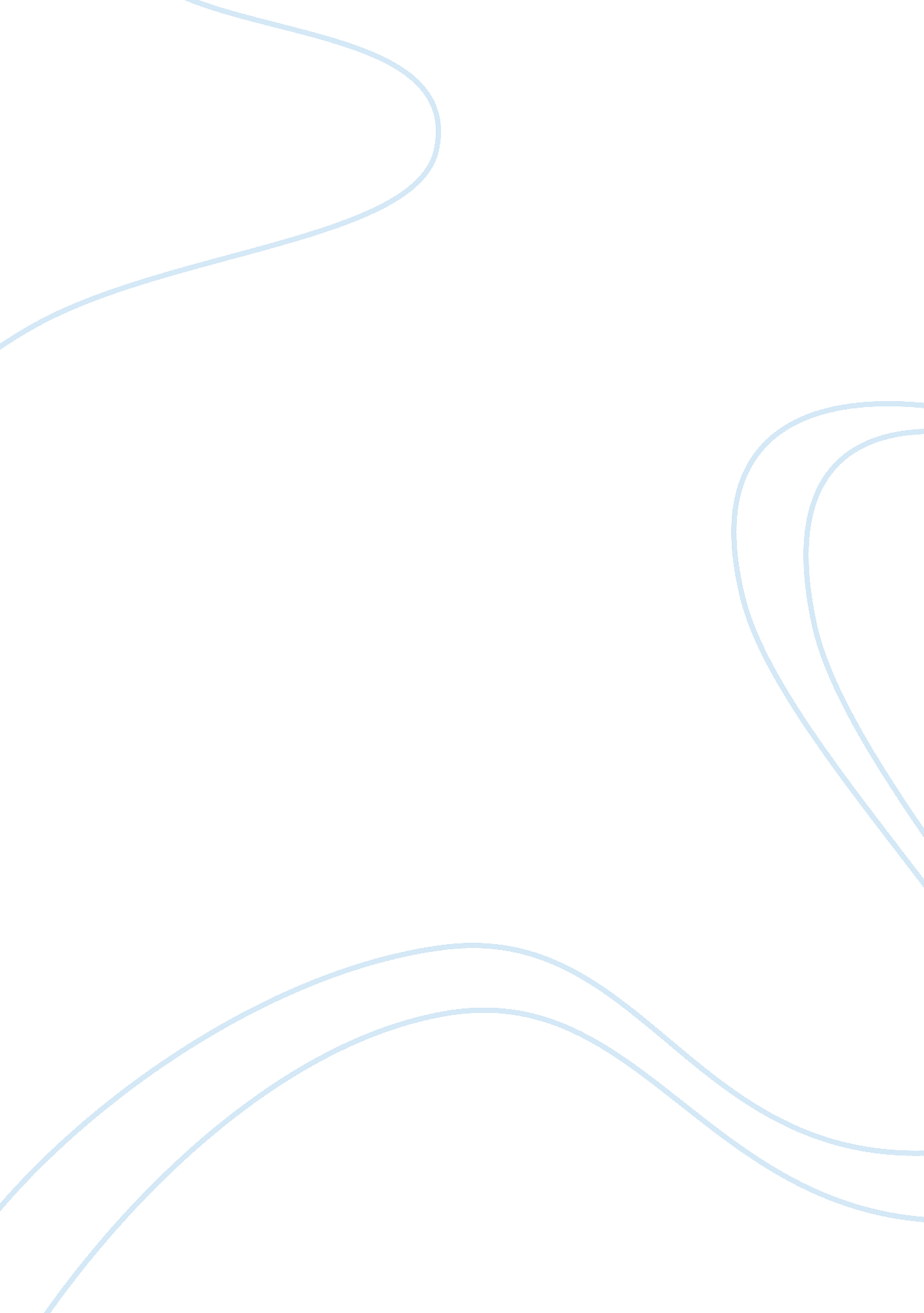 Week 13Literature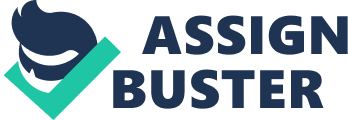 College English Literature Geoffrey Chaucer had a famous work which was d “ The Canterbury Tales” which covered a wide range of subjects. In this work, Geoffrey points out what is right or wrong with the Catholic Church during his time. He uses tales, church leaders to point out what he thought was wrong with the Catholic Church. He uses the plowman as a person and the clerk as a person to point out what was wrong with the Catholic Church. Prioress is a nun almost equal to the mother in the Catholic Church. She does not show any humanity or dedication to God at all. She is responsible and makes sure that she gives her animals the entire best meet the she can lay her hands on. 
With this Geoffrey concludes that the church is concerned more on matters that do not deal with the deliverance of the soul. The monk too does not walk in his way of calling. His position entails roaming the countryside at his own will. This is wrong according to Geoffrey since he thinks that he should be separated from the world at all. However he is one person who likes roaming and riding his horse. The monk does not respect the teachings of how he should relate to the world but instead moves around the world to see and compare what is outside the church (Chaucer 231). 
From all this, it is evident to say that Geoffrey is indeed against the church, especially because of the church leaders and how they behave contrary to what is expected. Therefore I conclude that Geoffrey is against the church especially because of its leaders. 
Giovanni was an English poet whose work raised literature to greater heights. His main work the “ Decagon” is a work in which ten victims fleeing the countryside tell a stories to the natives. These stories are believed to have influenced Chaucer to write the Canterbury tales. For a man of his time, it is believed that Boccaccio had an enlighten view on women. Seven of his story tellers in his work are women, he also brings out the women to be more enlightened than the women and brings out the fact the women are more enlighten than men. His first literature was exclusively devoted to women “ famous women” (Mozart 234). 
From this we can clearly point out that Giovanni is more attached to women than men. It points out that women are more intelligent than men. The fourth story teller tries to seduce a woman in front of an elder. This is not supposed to happen and he leaves after he notices that he has been seen. The same monk also complains that the old man has gone with the lady yet he was the one who seduced her first. This shows how selfish men are. They want things for themselves but when it comes to others they feel that they should not do the same. 
Apart from the many women chosen to tell the stories, Giovanni also defines women to be brighter than men in the stories. The stories are based on the stupidity of men. In the sixth story, a wealthy man after becoming tipsy declares that his wine is good enough for Christ himself to taste. This is a clear indication of how stupid men can be. After drinking, the same man goes to church and declares his love for Christ. 
From all these stories, it is evident that Giovanni likes women more than men and thinks that women are more intelligent as compared to men. This is one of the reasons why he writes positively on women and writes things that appear negative on the side of men. 
Work cited 
Chaucer, Geoffrey, and Anne B. Malcolmson. A Taste of Chaucer: Selections from the Canterbury Tales. New York: Harcourt, Brace & World, 1964. Print. 
Mozart, Wolfgang A, Ponte L. Da, and Burton D. Fisher. Mozarts Don Giovanni. Coral Gables, Fla: Opera Journeys Pub, 2002. Internet resource. 